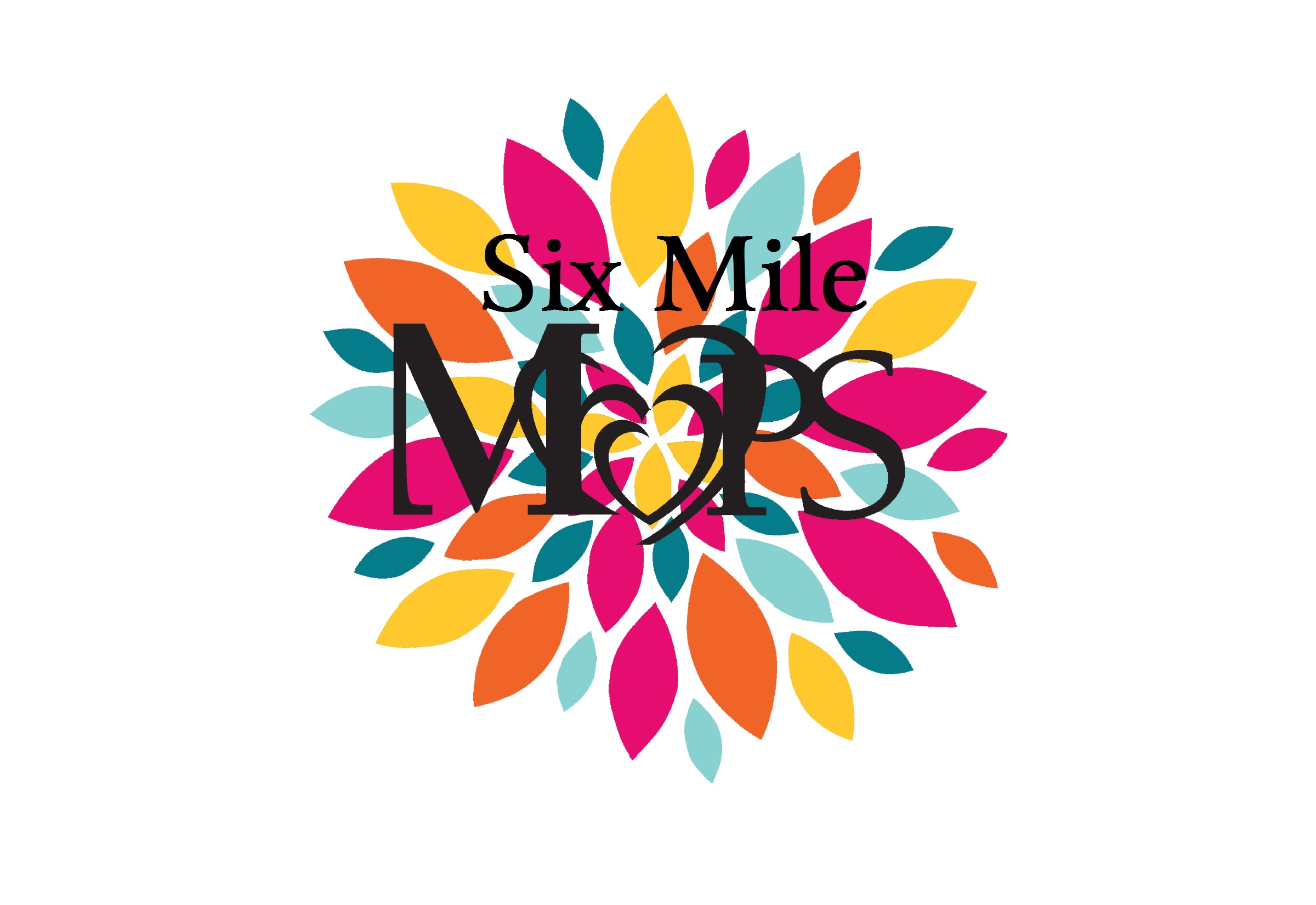 Consent to photographConsent to release informationI, _______________________________________, give my permission to use images/video of me and/or my children (list children’s names)___________________________________________________________________________________________________________________________________________________________________________________ for publicity or educational purposes by Six Mile MOPS on the church’s bulletin board, group website, publicity materials, etc.I understand that all materials will remain the property of Six Mile MOPS, and I am not entitled to any compensation or payment for their use.Date:		____________________________________________________________Signature:	____________________________________________________________				(parent/guardian signature required for minor)